Mariya Frost is the Director of the Coles Center for Transportation at Washington Policy Center. Born in Russia, she and her family came to the United States in 1993 and she grew up in Washington state.  She is a graduate of the University of Washington with a degree in Political Science. Mariya completed a studies program in the Dominican Republic, Spain and northern Africa through the University of Nations, and has completed courses in accounting and business administration at Saint Martin’s University. She spent ten years working in the private sector and as a staff member at the U.S. House of Representatives and the Washington state senate.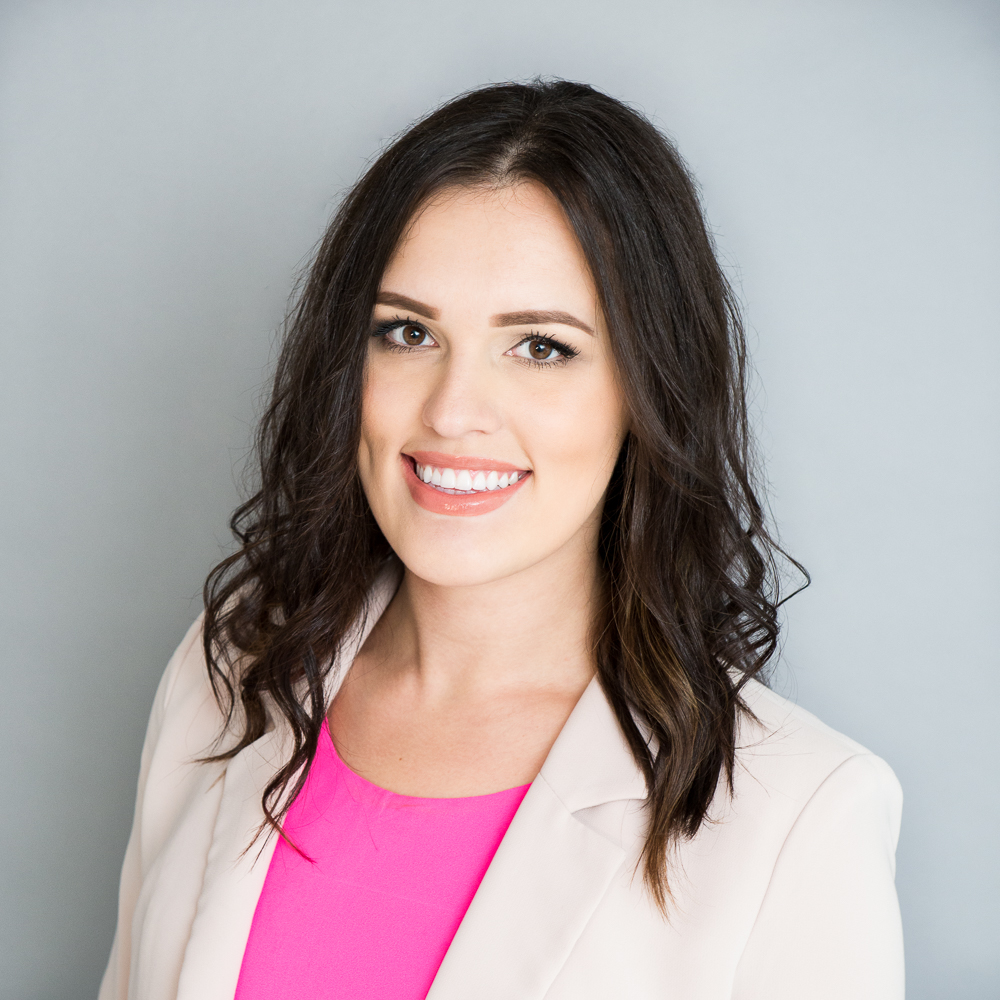 Mariya has lived in both Eastern and Western Washington, and believes strongly in the freedom of mobility for all Washingtonians.  She is on the Board of Directors for the Eastside Transportation Association, a member of the Jim MacIsaac Research Committee, and a member of the Women of Washington civic group.  She and her husband live in Tacoma.https://www.washingtonpolicy.org/authors/detail/mariya-frost